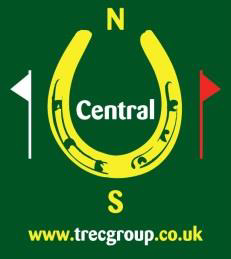 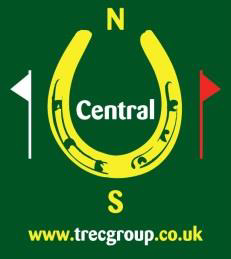 Booking Form (Entries Close 7/5/19)Email to Anglesey@trecgroup.co.uk or 
post to Mrs M.Weston(Anglesey), Carpenters House, Tur Langton, Leics LE8 0PJNameAddressEmailPhone NumbersCTG Membership noTREC Experience LevelTREC Experience LevelTREC Experience LevelTREC Experience LevelTREC Experience LevelArrival Day & TimeDeparture DayVehicleLorry                   Trailer                      CaravanLorry                   Trailer                      CaravanLorry                   Trailer                      CaravanLorry                   Trailer                      CaravanLorry                   Trailer                      CaravanLorry                   Trailer                      CaravanLorry                   Trailer                      CaravanLorry                   Trailer                      CaravanLorry                   Trailer                      CaravanLorry                   Trailer                      CaravanLorry                   Trailer                      CaravanTentBed required in Bungalow (£60 extra)Bed required in Bungalow (£60 extra)Bed required in Bungalow (£60 extra)Bed required in Bungalow (£60 extra)Bed required in Bungalow (£60 extra)Bed required in Bungalow (£60 extra)Bed required in Bungalow (£60 extra)Sharing withAble to transport own horse during the holiday     Yes           NoAble to transport own horse during the holiday     Yes           NoAble to transport own horse during the holiday     Yes           NoAble to transport own horse during the holiday     Yes           NoAble to transport own horse during the holiday     Yes           NoCan offer lift to another
Yes         No        NameCan offer lift to another
Yes         No        NameCan offer lift to another
Yes         No        NameCan offer lift to another
Yes         No        NameCan offer lift to another
Yes         No        NameCan offer lift to another
Yes         No        NameCan offer lift to another
Yes         No        NameCar for transport to supper / showers etc  Yes    NoCar for transport to supper / showers etc  Yes    NoCar for transport to supper / showers etc  Yes    NoCar for transport to supper / showers etc  Yes    NoCar for transport to supper / showers etc  Yes    NoCan offer lifts to ………. othersCan offer lifts to ………. othersCan offer lifts to ………. othersCan offer lifts to ………. othersCan offer lifts to ………. othersCan offer lifts to ………. othersCan offer lifts to ………. othersAny specific requirementsAny specific requirementsAny specific requirementsAny specific requirementsAny specific requirementsAny specific requirementsAny specific requirementsAny specific requirementsAny specific requirementsAny specific requirementsAny specific requirementsAny specific requirementsPAYMENTPAYMENTPAYMENTPAYMENTPAYMENTPAYMENTPAYMENTPAYMENTPAYMENTPAYMENTPAYMENTPAYMENTHoliday £150 or £125Bed £60Bed £60Flatwork£15Flatwork£15TotalTotalTotalPaypal (to paypal@trecgroup.co.uk) with namePaypal (to paypal@trecgroup.co.uk) with namePaypal (to paypal@trecgroup.co.uk) with namePaypal (to paypal@trecgroup.co.uk) with namePaypal (to paypal@trecgroup.co.uk) with namePaypal (to paypal@trecgroup.co.uk) with nameBACS to 08-92-99, a/c 65796977BACS to 08-92-99, a/c 65796977BACS to 08-92-99, a/c 65796977BACS to 08-92-99, a/c 65796977BACS to 08-92-99, a/c 65796977BACS to 08-92-99, a/c 65796977Cheque to Central TREC Group enclosed forCheque to Central TREC Group enclosed forCheque to Central TREC Group enclosed forCheque to Central TREC Group enclosed forCheque to Central TREC Group enclosed forCheque to Central TREC Group enclosed for